Dış Ticaret Servisi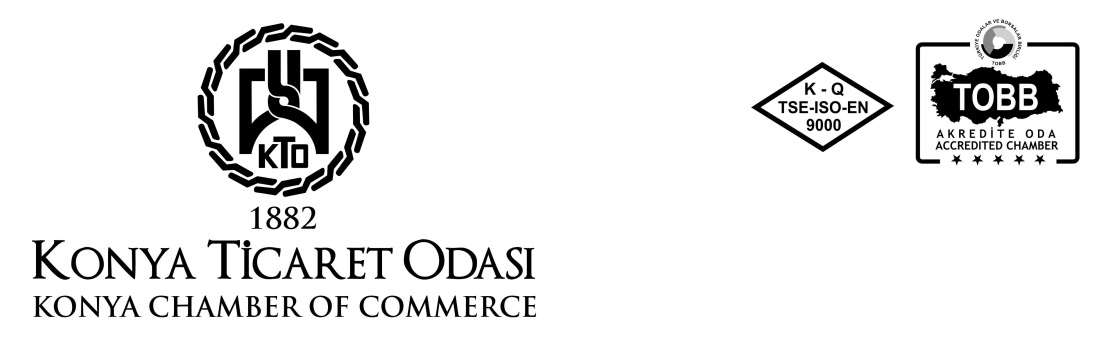 “DIŞ TİCARET BİLGİLENDİRME SEMİNERİ”KATILIM FORMU Katılım için n.koyuncu@kto.org.tr mail adresi veya 353 05 46 nolu faks’a göndermeniz rica olunur.Firma Ünvanı:Katılımcı Adı:Telefon (Cep):E-Mail:Sektör :